
OBAVEŠTENJE O UGOVORU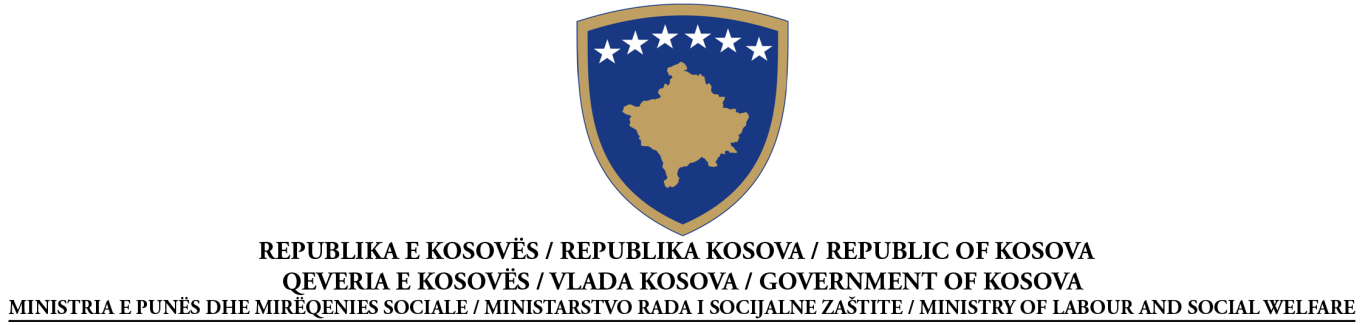 SnabdevanjeNa osnovu člana 41 Zakona br. 04/L-042 o javnim nabavkama Republike Kosova, izmenjen i dopunjen Zakonom br. 04/L-237, Zakonom br. 05/L-068 i Zakonom br. 05/L-092Datum pripreme obaveštenja:  30/08/2016Ovo obaveštenje je pripremljeno na JEZICIMA:DEO I: UGOVORNI AUTORITETI.1 IME, ADRESA I UGOVORNOG AUTORITETA (UA)Ugovor obuhvata zajedničku nabavkuUgovor se dodeljuje od strane Centralne agencije za nabavkeUkoliko je odgovor sa da, specifikuj identitet svih ugovornih autoriteta koji imaju pravo da naručuju pod uslovima ugovora ili se pozivi na Aneks.DEO II: PREDMET UGOVORAII.1 OPISII.2) KOLIČINA ILI POLJE UGOVORAII.3) TRAJANJE UGOVORA ILI VREMENSKI ROK ZA ZAVRŠETAKDEO III: PRAVNE, EKONOMSKE, FINANSIJSKE I TEHNIČKE INFORMACIJEIII.1) USLOVI KOJI SE ODNOSE NA UGOVORIII.2) USLOVI ZA UČEŠĆEIII.3) Uslovi specificni  za ugovore o uslugamaDEO IV: POSTUPAKIV.1) VRSTA POSTUPKAIV.2) KRITERIJUMI ZA DODELU IV.3) ADMINISTRATIVNE INFORMACIJEDEO V: ODGOVARAJUĆE INFORMACIJEV.1 ŽALBEV.2)  DODATNE  INFORMACIJE	Nabavka br.          209    16     015      121 AlbanskiSrpskiEngleskiZvaničan naziv: Ministarstvo Rada i Socijalne ZaštiteZvaničan naziv: Ministarstvo Rada i Socijalne ZaštiteZvaničan naziv: Ministarstvo Rada i Socijalne ZaštiteZvaničan naziv: Ministarstvo Rada i Socijalne ZaštiteAdresa UA: Zgrada  MRSZ “ul   UÇK” br.ulaza  67 sprat  4  kanc. 408	Adresa UA: Zgrada  MRSZ “ul   UÇK” br.ulaza  67 sprat  4  kanc. 408	Adresa UA: Zgrada  MRSZ “ul   UÇK” br.ulaza  67 sprat  4  kanc. 408	Adresa UA: Zgrada  MRSZ “ul   UÇK” br.ulaza  67 sprat  4  kanc. 408	Grad: Priština	Poštanski broj:10000Poštanski broj:10000Mesto:KosovoLice za kontakt: Azemine  Reçica &  Feti  IbishiLice za kontakt: Azemine  Reçica &  Feti  IbishiTelefon: 038 200 26 050	Telefon: 038 200 26 050	Email: azemine .recica@rks-gov.net  &             feti.ibishi@rks-gov.netEmail: azemine .recica@rks-gov.net  &             feti.ibishi@rks-gov.netFax: 038-212-895Fax: 038-212-895Internet adresa (po potrebi):Internet adresa (po potrebi):http://mpms.rks-gov.net/http://mpms.rks-gov.net/DaNeDaNeII.1.1 Naslov ugovora koji je dodelio ugovorni autoritet: “ Nabavka opreme informativne tehnologije (IT) "II.1.1 Naslov ugovora koji je dodelio ugovorni autoritet: “ Nabavka opreme informativne tehnologije (IT) "II.1.1 Naslov ugovora koji je dodelio ugovorni autoritet: “ Nabavka opreme informativne tehnologije (IT) "II.1.1 Naslov ugovora koji je dodelio ugovorni autoritet: “ Nabavka opreme informativne tehnologije (IT) "II.1.2 Vrsta ugovora i lokacija radova, mesto isporuke ili izvršavanjaII.1.2 Vrsta ugovora i lokacija radova, mesto isporuke ili izvršavanjaII.1.2 Vrsta ugovora i lokacija radova, mesto isporuke ili izvršavanjaII.1.2 Vrsta ugovora i lokacija radova, mesto isporuke ili izvršavanja         Rad       Snabdevanje             Usluge             Usluge Izvršenje Plan i izvršenje Ostvarivanje, bilo kojim sredstvima, posla, odgovarajući  na uslove  KupovinaFinansijski zakup (lizing) Zakup Kupovina na kredit Njihovo kombiniranjeGlavna tačka ili lokacija radova____________________________________________Glavno mesto isporuke Të gjitha qendrat e MPMSGlavno mesto izvršavanja______________________________________________Glavno mesto izvršavanja______________________________________________II.1.3 Obaveštenje obuhvataSastavljanje jednog javnog okvirnog ugovora II.1.3 Obaveštenje obuhvataSastavljanje jednog javnog okvirnog ugovora II.1.3 Obaveštenje obuhvataSastavljanje jednog javnog okvirnog ugovora II.1.3 Obaveštenje obuhvataSastavljanje jednog javnog okvirnog ugovora II.1.4 Informacije o javnom okvirnom ugovoru (po potrebi):n/aII.1.4 Informacije o javnom okvirnom ugovoru (po potrebi):n/aII.1.4 Informacije o javnom okvirnom ugovoru (po potrebi):n/aII.1.4 Informacije o javnom okvirnom ugovoru (po potrebi):n/aII.1.5) Kratak opis predmeta ugovora: Nabavka opreme informativne tehnologijeNabavka IT opreme je u cilju poboljšanja usluga i IT opreme u skladu sa potrebama identifikovana. Ova lista je rezultat analize situacije na terenu i prilagođavanje prema raspoloživom budžetu za IT jedinicu. Sva oprema mora biti brand-name.II.1.5) Kratak opis predmeta ugovora: Nabavka opreme informativne tehnologijeNabavka IT opreme je u cilju poboljšanja usluga i IT opreme u skladu sa potrebama identifikovana. Ova lista je rezultat analize situacije na terenu i prilagođavanje prema raspoloživom budžetu za IT jedinicu. Sva oprema mora biti brand-name.II.1.5) Kratak opis predmeta ugovora: Nabavka opreme informativne tehnologijeNabavka IT opreme je u cilju poboljšanja usluga i IT opreme u skladu sa potrebama identifikovana. Ova lista je rezultat analize situacije na terenu i prilagođavanje prema raspoloživom budžetu za IT jedinicu. Sva oprema mora biti brand-name.II.1.5) Kratak opis predmeta ugovora: Nabavka opreme informativne tehnologijeNabavka IT opreme je u cilju poboljšanja usluga i IT opreme u skladu sa potrebama identifikovana. Ova lista je rezultat analize situacije na terenu i prilagođavanje prema raspoloživom budžetu za IT jedinicu. Sva oprema mora biti brand-name.II.1.6) Klasifikacija po zajedničkom rečniku nabavki (ZRN): 30000000-9II.1.6) Klasifikacija po zajedničkom rečniku nabavki (ZRN): 30000000-9II.1.6) Klasifikacija po zajedničkom rečniku nabavki (ZRN): 30000000-9II.1.6) Klasifikacija po zajedničkom rečniku nabavki (ZRN): 30000000-9II.1.7) Varijante su prihvaćene:                 II.1.7) Varijante su prihvaćene:                 II.1.7) Varijante su prihvaćene:                 II.1.7) Varijante su prihvaćene:                 II.1.8) Podela na grupe:            II.1.8) Podela na grupe:            II.1.8) Podela na grupe:            II.1.8) Podela na grupe:            II.I.9) U slučaju jednog ili više delova (ako se primenjuje): n/aII.1.10) Informacije u vezi sa delovima (ako se primenjuje: n/aII.1.11) Predviđena vrednost ugovora: 56,240.00€( pesëdhjetë e gjashtë mi e dyqind e katërdhjetë  euro)Količina ili opšte polje:  Trajanje u mesecima  40 dana (od potpisivanja ugovora)III.1.1) Traži se garancija izvršavanja            Ako da,  vrednost garancije izvršenja 10 % vrednosti ugovora, u roku od 2 meseci od dana potpisivanja ugovoraIII.1.2) Dobiti  zakonski oblik od grupisanih ekonomskih operatera kojima ugovor treba da se  dodeli  (po potrebi):n/aIII.1.3  Ostali posebni uslovi koji se odnose na izvršenje ugovora:III.2.1)  Uslovi podobnostiTraženi dokumentovani zahtev i dokaz:Privredni subjekat treba da ispuni zahteva navedene u članu 65 Zakona o javnim nabavkama (JNN), Zakon br. 04/L-42 o javnim nabavkama Republike Kosovo, izmenjen i dopunjen zakonom Br. 04/L-237, zakonom br. 05/L-068 i zakonom br. 05/L-092ZJN se može preuzeti sa adrese: Krpp.rks-gov.net  Potvrda izdata od Poreske uprave države osnivanja privrednog subjekta, da navedeni privredni subjekat nije delikventan (ne krši) plaćanje poreza najmanje do zadnjeg tromesečja pre datuma objavljivanja Obaveštenja o dodeli ugovora ( vetem nga Kompania fituese).Potvrda od suda da PS nije proglašen krivim u skladu sa članom 65 ZJN-a( vetem nga Kompania fituese)Traženi dokumentovani dokaz:Pismena izjava pod zakletvom, potpisana od strane ponuđača koristeći obrazac naveden u       tenderskom dosijeu.Svedočiti potvrdom PAK-a,Potvrda SudaDokumenti pod 2 i 3 trebaju da budu podneti samo od strane pobedničkog ponudjača, pre objavljivanja dodeljivanja ugovora. U slučaju da pobednički ponudjač ne uspe da podnese ovu dokumentaciju, njegova ponuda će da bude odbijena i DU će biti nastavljeno dodeljivanjem ugovora drugom pobedničkom ponudjaču.III.2.2) Profesionalna podobnost      Traženi dokumentovani zahtev i dokazPotvrda o registraciji biznisa, zajedno sa opisom primarne i sekundarne delatnosi kompanije.Potvrda o registraciji za PDV, iPotvrda o registraciji za fiskalni broj    Traženi dokumentovani dokaz:Kopija  potvrdeKopija  potvrdeKopija  potvrdeIII.2.3) Kapaciteti ekonomik dhe financiar: N/AIII.2.4) Kapaciteti teknik dhe professionalZahtevi:a)Ponuditi 3 relevantna Ugovora za snabdevanje EO i minimalno jedna (1) uspešno implementirana referenca u poslednje tri godine 2013,2014,2015 b)Ekonomski operater je dužan da dostavi pismenu izjavu da garantuje da roba zadovoljava tehničke specifikacijec)Ovlašćenje od proizvođača ili ovlašćenog distributera od strane proizvođača za prodaju i  IT opreme koji ofertoni.d) katalog sa specifikacijom produkta.Traženi dokumentovani dokaz:a)Popis ugovora u prilogu sa minimum jednom referencom-Kopija za  2013,2014,2015 b)Pisana izjava garantovanja  roba koji ispunjavaju tehničke specifikacije (Originalc)Ovlašćenje od proizvođača ili ovlašćenog distributera od strane proizvođača za prodaju  IT opreme koji ofertoni- - original ili overena kopijaOvlašćenje treba imati u vidu između ostalog i :   Naziv naručiocu - Ministarstva rada i socijalnog staranja   Broj aktivnosti nabavke : 209/16/015/121   Naslov ugovora snabdevanja u opremi informacionih tehnologija d)Katalog  sa specifikacijom produkta  potpisan I uveren od nabavlaqa(Obligativno)III.3.1) Izvršenje usluga je rezervisano za određenu profesiju          III.3.2) Pravna lica treba da daju imena i profesionalne kvalifikacije osoblja odgovornog za vršenje usluga                                                                                        Otvoreni  Najniža cenaIV.3.1) Prethodne publikacije koje se tiču istog ugovora        IV.3.2) Uslovi za dobijanje tenderskog dosijea:Vremenski rok za prijem zahteva za tenderski dosije; Datum: 16/09/2016Dokumenta se plaćaju             IV.3.3) Zadnji rok za prijem tendera:Datum: 19/09/2016;  vreme: 14:00;  mesto: ul. Zgrada  MRSZ “ul   UÇK” br.ulaza  67 sprat  4  kanc. 408IV.3.4)  Vremenski rok za dostavljanje tendera za učešće je skraćen                               IV.3.5) Da li je potrebna garancija tendera Iznos garancije tendera: 1,500€ (hiljadu i  pettsto evra)Validnost garancije tendera u danima: 90 IV.3.6) Period validnosti tendera:  60 danaIV.3.7) Sastanak za otvaranja tendera: Datum: 19/09/2016; vreme: 14:30;  mesto: kancelarija br. 408Svaka zainteresovana strana može da uloži žalbu ugovornom autoritetu, na osnovu člana 108/A Zakona br.04/L-042 o javnim nabavkama Republike Kosova, izmenjen i dopunjen Zakonom br.04/L-237, Zakonom br. 05/L-068 i Zakonom br. 05/L-092 na adresi navedenoj u delu I ovog obaveštenja o ugovoru.Ekonomski operater imaće pravo da preda tender, zahtev za učešće i druga potrebna dokumenta ili dosijee koji se dozvoljavaju tokom vršenja aktivnosti nabavke na albanskom, srpskom ili engleskom jeziku. 